Праздник «Все мы вместе соберёмся и в мир сказок окунёмся!»    24 марта в детской библиотеке состоялось открытие Недели детской и юношеской книги  «Неделя весёлых затей для книжных друзей».    На праздник «Все мы вместе соберёмся и в мир сказок окунёмся» собрались ребята СОШ №1 1 «А» (кл. руководитель Уварова С.Н.), 1 «Б» (кл. руководитель Ардашева Л. А.) классов и  малыши детского сада №1 (воспитатель Кулага В.А.).     В теплой и непринужденной обстановке ребята познакомились с историей праздника. Малыши с большим интересом и вниманием слушали библиотекаря. Узнали много нового и интересного. Познакомились с творчеством писателей - юбиляров   и с книгами - юбилярами.      В этот день в гости к ребятам пришли любимые сказочные герои: Книжная фея, Клёпа, Ириска, Несмеяна, дядя Фёдор.  Дети вместе с ними   путешествовали по сказкам, старались развеселить Несмеяну, помогали Книжной фее открыть волшебный ларец, участвовали в литературных и развлекательных играх, конкурсах, викторинах, пели сказочные песни,  отгадывали загадки, вспоминали страницы любимых книг.     Присутствующие в очередной раз убедились в том, что библиотека-место, где можно интересно провести время, найти любимую книгу и просто пообщаться.   Мероприятие сопровождалось показом видео презентации « Книга - мой любимый друг!».   В завершении праздника ребята получили небольшие подарки на память.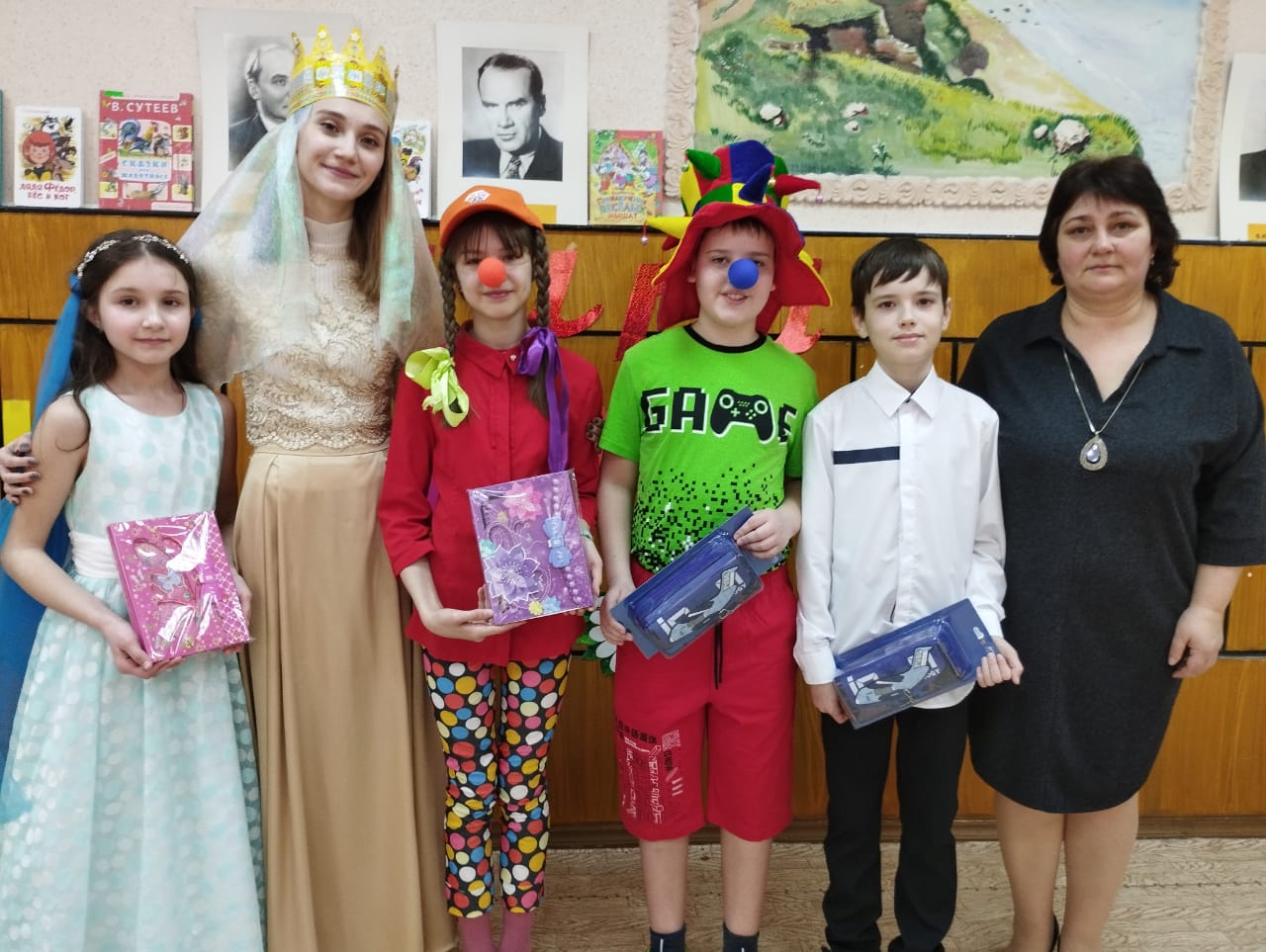 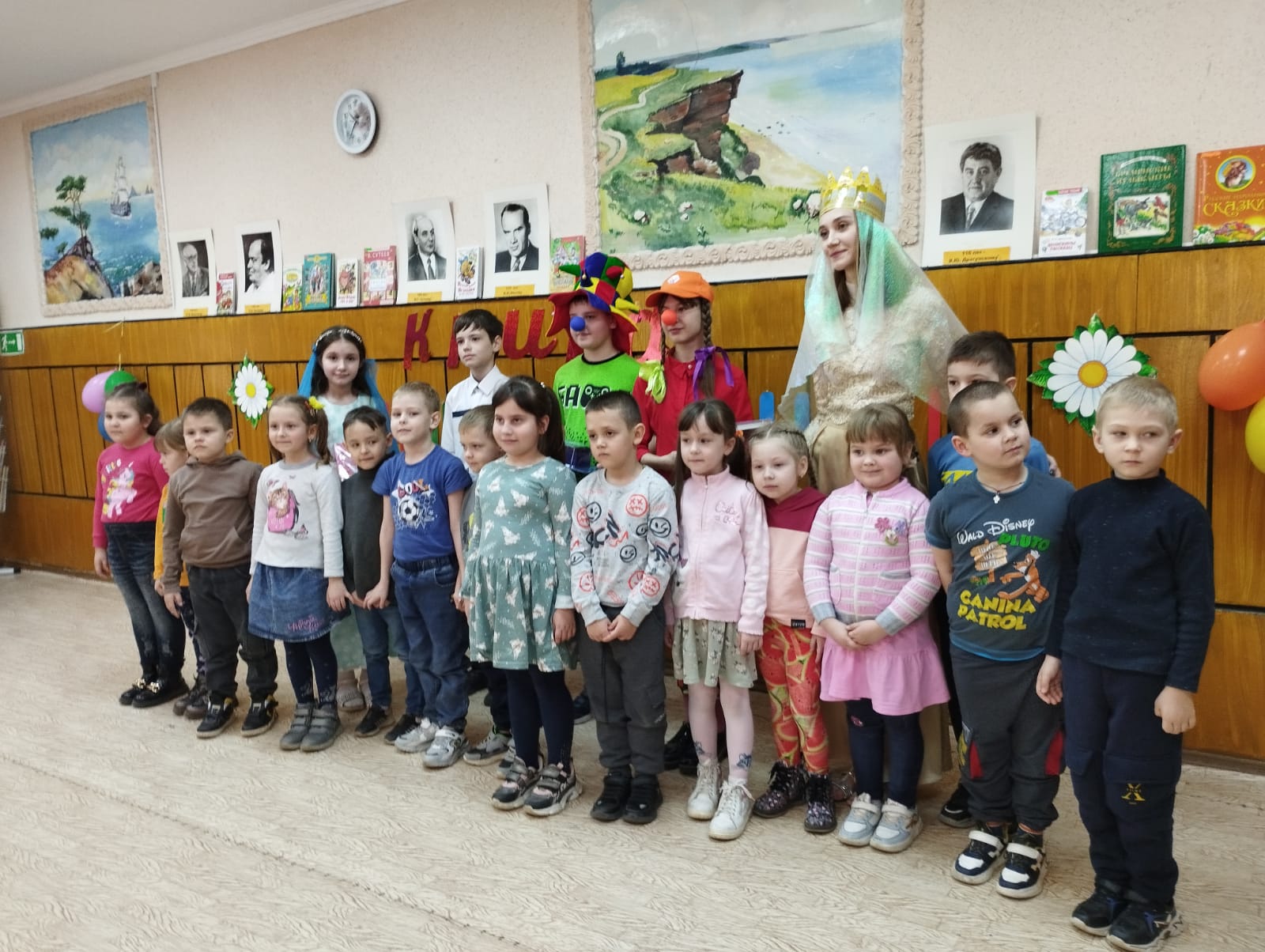 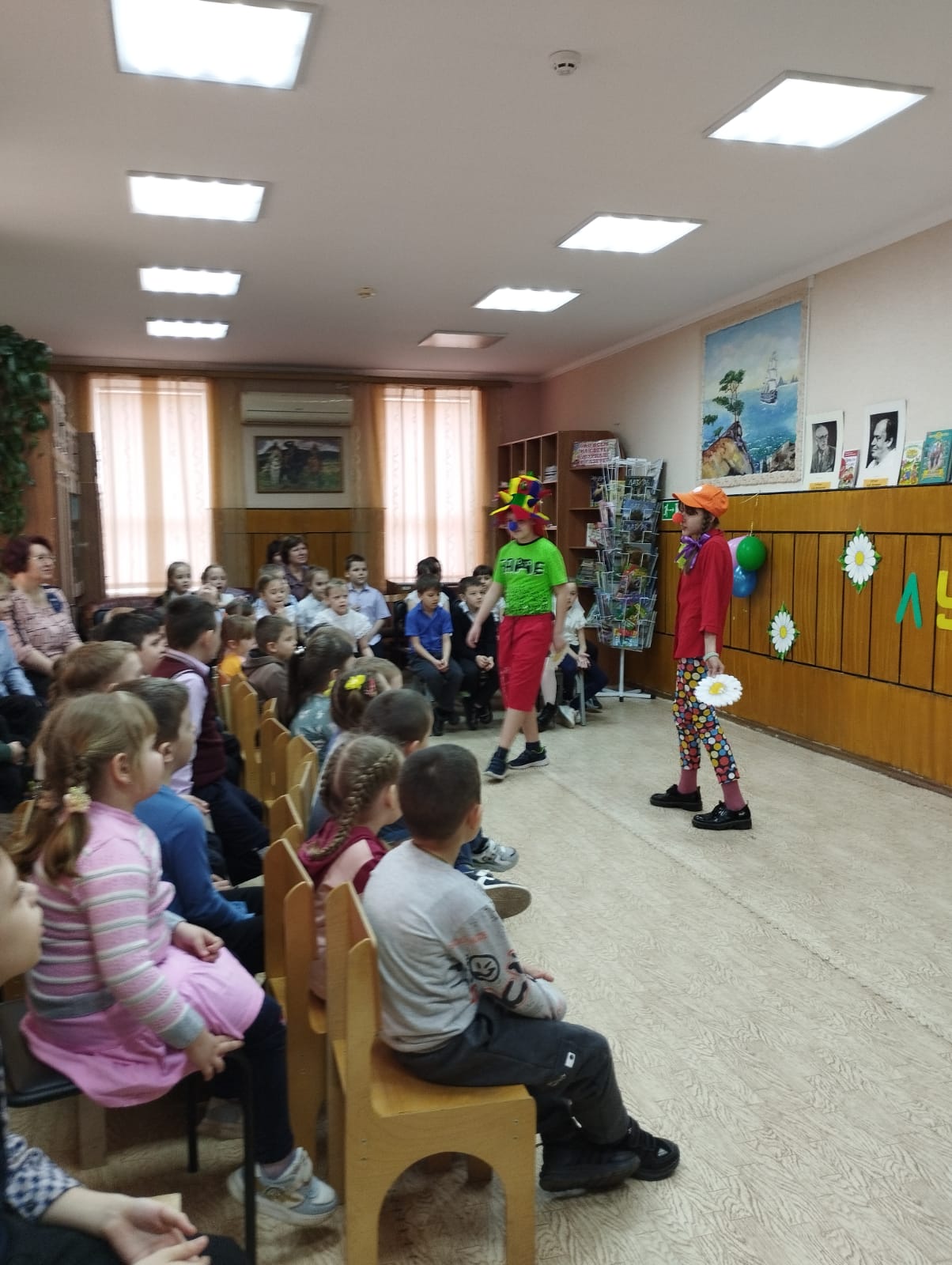 